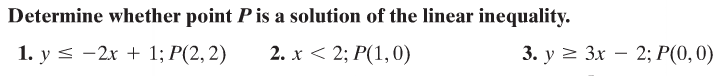 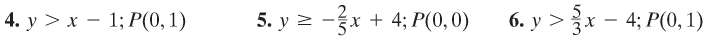 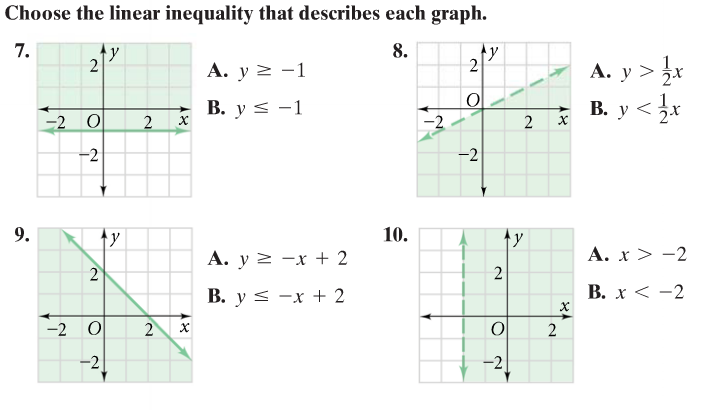 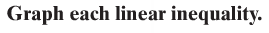 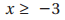 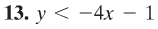 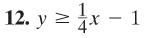 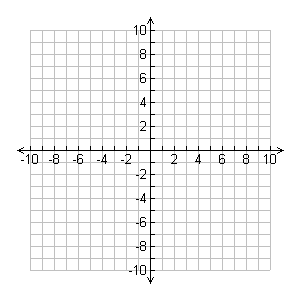 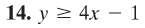 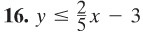 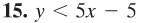 17. 							18.				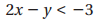 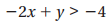 19. 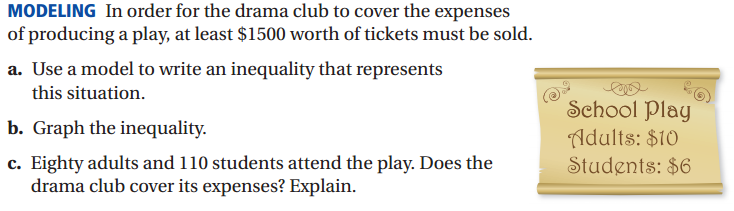 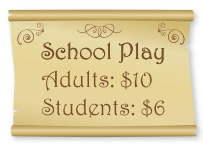 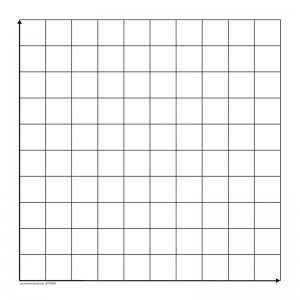 